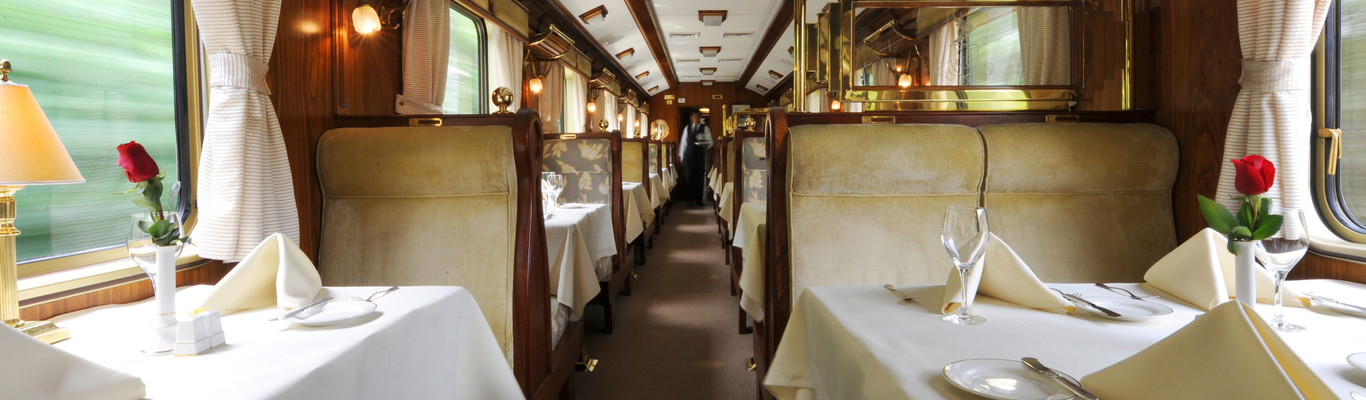 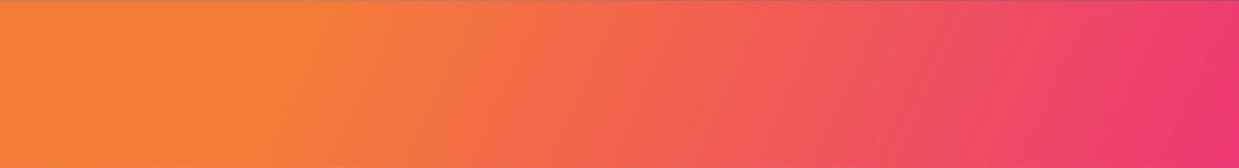 VALIDEZ10 enero al 15 diciembre de 2024. SALIDAS VIERNES, SÁBADO Y DOMINGO.NUESTRO PROGRAMA INCLUYE	Lima Traslado Aeropuerto / hotel / Aeropuerto, en servicio privado.01 noche de alojamiento en Lima en categoría de hotel seleccionado.Desayuno incluido.Medio día Visita de la ciudad en servicio privado	Cusco Traslado Aeropuerto / Hotel / Estación de Tren / Hotel / Aeropuerto en servicio privado02 noches de alojamiento en Cusco en categoría de hotel seleccionado con desayuno incluido. Medio día Ciudad Imperial, Mercado de San Pedro, Piedra de los Doce Ángulos, Catedral y Qorikancha.Medio día Parque Arqueológico de Sacsayhuaman, Tambomachay, Q'enqo, y Puca PucaráDia completo excursión Valle Sagrado Premium: Pueblo Inca de Chinchero, Terrazas Incas de Moray y Pueblo Inca de Ollantaytambo con almuerzo.Dia completo Excursión a Machu Picchu en tren Hiram Bingham: brunch a bordo, tea time en el hotel Sanctuary Lodge y cena gourmet a bordo. 01 noche de alojamiento en Valle Sagrado en categoría de Hotel Seleccionado con desayuno incluido.02 noches de alojamiento en Cusco en categoría de hotel seleccionado con desayuno incluido. Impuestos hoteleros.TARIFAS**Precio por pax en USD**Consultar tarifas para Fechas Especiales tales como: Semana Santa, Inti Raymi, Fiestas Patrias (24-29 Jul), y otros feriados.HOTELES PREVISTOSITINERARIODía 1 LIMA. Llegada a Lima, Bienvenida y asistencia en su traslado al hotel. Un exclusivo e intenso recorrido el Centro Histórico de Lima, nos llevará a conocer y admirar las reliquias arquitectónicas que forman parte de esta Lima antigua, que ha sido reconocida por la UNESCO como Patrimonio Cultural de la Humanidad. El Convento de Santo Domingo, es el inicio de esta magnífica experiencia. Construido durante la fundación de Lima. En este recinto se fundó la Universidad Mayor de San Marcos, la más antigua de América. En el interior, el coro con la sillería más antigua del país; y la biblioteca, con 25,000 libros, algunos impresos en el siglo XV tienen un valor histórico invaluable. Los restos de San Martín de Porres, San Juan Masías y Santa Rosa de Lima yacen en su interior. Cruzando la Plaza Mayor, el Palacio de Gobierno y Municipal, ingresaremos a la Catedral, joya de la historia de Lima, con obras de arte que nos acercarán a la Lima colonial. Dejaremos el Centro y nos dirigiremos al Museo Larco, lugar donde tendremos una clara visión de las Culturas que poblaron el Perú Antiguo. Nos sorprenderemos con las piezas de Oro, textiles y cerámicos eróticos que son parte de la colección que nos introducirán en la cosmovisión del antiguo peruano. El almacén de este Museo estará abierto en nuestra visita para apreciar las expresiones de arte que plasmaron en sus cerámicas. Alojamiento en Lima.DÍA 2: LIMA / CUSCOTraslado al aeropuerto. Salida a Cusco. Llegada, asistencia y traslado al hotel. Por la tarde, recorrido exclusivo de la ciudad que inicia con una visita a la Plaza de San Cristóbal para disfrutar de una vista panorámica de la ciudad. Luego, visitaremos el Mercado de San Pedro, donde nos empaparemos del sabor local y conoceremos más de cerca los productos de la zona en este mercado que lo tiene todo y abastece a la ciudad completa. Luego, el Templo de Qorikancha nos recibe con toda su magnificencia y su fastuosidad, paredes que estuvieron revestidas de oro. Desde San Blas, el barrio de los artesanos, bajaremos a pie por la calle Hatun Rumiyoc encontrando a nuestro paso el palacio Inca Roca, hoy el Palacio Arzobispal, tendremos tiempo para admirar la mundialmente famosa Piedra de los Doce Ángulos. Seguiremos a la Plaza de Armas para visitar La Catedral que alberga obras coloniales de increíble valor. Alojamiento en Cusco.DÍA 3: CUSCO - PARQUE ARQUEOLÓGICO DE SACSAYHUAMANPor la mañana, nos alejaremos de las multitudes para visitar Sacsayhuamán, una impresionante ciudadela llena de colosales construcciones rodeada de hermosos paisajes en total comunión con el entorno. Luego, continuamos hacia el adoratorio Incaico de Q’enqo, sorprendente será el altar para sacrificios incrustado en la parte interna de su formación rocosa. Finalmente llegamos a la atalaya de Puca Pucará y a Tambomachay, monumento de notable excelencia arquitectónica es considerado uno de los pilares de la cosmovisión andina.Tarde libre para realizar actividades adicionales, o recorrer las calles de Cusco. El pasaporte de entradas que está incluido en este viaje, le da acceso a otros puntos de interés no visitados. Alojamiento en Cusco.DÍA 4: CUSCO / VALLE SAGRADO.Este día visitaremos los sitios más resaltantes del Valle Sagrado de los Incas. Partiremos hacia el Pueblo de Chinchero, el más típico y pintoresco del Valle Sagrado. Este pueblo es famoso por sus mujeres tejedoras. Breve parada en un centro textil para apreciar las antiguas técnicas incas para el teñido e hilado con lana de Alpaca. Visitaremos su la plaza inca con su bella Iglesia colonial. Continuaremos hacia Moray, bello sitio arqueológico inca compuesto de terrazas agrícolas concéntricas que sirvieron como laboratorio para recrear microclimas. Almuerzo. Continuaremos para visitar el último pueblo viviente de los Incas, Ollantaytambo.   Visitaremos el Templo de las diez ventanas, los baños de la ñusta, y el Templo del Sol. Las postales desde las alturas de Ollantaytambo cerraran este mágico día en el Valle Sagrado de los Incas. Alojamiento en Valle Sagrado.DÍA 5: VALLE SAGRADO / MACHU PICCHU / CUSCODesde la estación de Urubamba, nos embarcaremos en una de las travesías en tren más espectaculares del mundo a bordo del Hiram Bingham. La experiencia dentro del tren es de primera. Su increíble estilo clásico está bien acompañado por la configuración tipo comedor del tren, facilitando el deleite de las exquisiteces que los chefs prepararán para nosotros a bordo. El camino es imponente. Siguiendo el curso del río Urubamba internándonos en el cañón llegaremos al pueblo. Desde ahí nos desplazaremos en minibuses que ascenderán hasta la ciudadela Sagrada de los Incas: Machu Picchu. En este increíble monumento arqueológico seremos tocados por una magia y energía indescriptible. Recorreremos terrazas, pasadizos, templos, veremos el reloj solar o Intihuatana, además de otros lugares sagrados, todo esto en medio de una atmósfera especial y con un experimentado guiado. Luego de un “tea-time” en el Sanctuary Lodge, descenderemos para retornar a Cusco animados por el entretenimiento a bordo y una sofisticada cena gourmet. Llegada y traslado al hotel.DÍA 6: CUSCO.Día libre. Cusco cuenta con diversas actividades culturales, arqueológicas y aventura. Reserve las actividades con anticipación. Alojamiento en Cusco.DÍA 7: CUSCO/LIMA.Desayuno. A la hora coordinada, traslado al aeropuerto para abordar nuestro vuelo de salida.INFORMACIÓN ADICIONALEn caso de que algún tour no esté disponible en el momento del viaje, estaremos ofreciendo una alternativa de tour o el reembolso del mismo.Valores no válidos para Carnaval, Semana Santa, congresos, eventos, feriados locales. Consultar fechas al momento de la reserva.Tarifa de child corresponde a 1 menor compartiendo habitación con 2 adultos. Habitación triple no acepta child.Los servicios pueden cambiar por cuestiones climáticas o de fuerza mayor.La hora de inicio de los paseos puede cambiar. En caso de algún cambio, la información será comunicada al pasajero con el nuevo horario.En caso de fuerza mayor se podrá usar un hotel de la misma categoría.Valores para pasajeros individuales.Sujetos a disponibilidad al momento de reservar y a cambios sin previo aviso.Tarifa de programas solo válido para fechas indicadas, no aplica para festividades locales, navidad, año nuevo y otras indicadas por el operador.El programa está cotizado en la categoría habitación más económica del hotel, para categorías superiores cotizar.Traslados señalados desde aeropuerto en servicio regular.Posibilidad de reservar excursiones, entradas y ampliar las coberturas del seguro incluido. Consulta condiciones.Este programa no incluye ticket aéreo ni impuestos aéreos.POLITICAS DE CANCELACIÓNPor los conceptos que a continuación se indican:Cancelaciones y/o cambios con menos de 10 días aplica penalidades, las mismas pueden estar sujetas a penalidad de acuerdo con la temporada, hotel y/o destino.No show o no presentación por parte del pasajero aplicara cargos o pago del importe total del viaje, abonando, en su caso, las cantidades pendientes, salvo acuerdo de las partes en otro sentido.VIGENCIA10 ENERO A 31 MARZO10 ENERO A 31 MARZO10 ENERO A 31 MARZO10 ENERO A 31 MARZO10 ENERO A 31 MARZO01 ABRIL A 30 ABRIL01 ABRIL A 30 ABRIL01 ABRIL A 30 ABRIL01 ABRIL A 30 ABRIL01 ABRIL A 30 ABRILCategoría de HotelSingleDobleTripleNiño con Cama Niño sin CamaSingleDobleTripleNiño con Cama Niño sin CamaPrimera Superior2.6582.1042.0231.2418362.7262.1722.0911.275870Lujo3.1422.3462.3211.5398363.2102.4142.3891.573870Lujo Superior3.4262.4822.4481.6668363.4942.5502.5161.700870VIGENCIA01 MAYO A 15 DICIEMBRE01 MAYO A 15 DICIEMBRE01 MAYO A 15 DICIEMBRE01 MAYO A 15 DICIEMBRE01 MAYO A 15 DICIEMBRECategoría de HotelSingleDobleTripleNiño con Cama Niño sin CamaPrimera Superior2.6692.1392.0661.257852Lujo3.1532.3812.3641.555852Lujo Superior3.4372.5172.4911.682852LIMA - HOTELES SELECCIONADOS 2024 O SIMILARLIMA - HOTELES SELECCIONADOS 2024 O SIMILARLIMA - HOTELES SELECCIONADOS 2024 O SIMILARPRIMERA SUPERIORLUJO SUPERIORHilton Garden Inn Miraflores *The Westin Lima Hotel Crowne Plaza JW Marriott LimaJosé Antonio Deluxe  Hilton Lima Miraflores  LUJOPullman Lima MirafloresIberostar Selection MirafloresCUSCO - HOTELES SELECCIONADOS 2024 O SIMILARCUSCO - HOTELES SELECCIONADOS 2024 O SIMILARCUSCO - HOTELES SELECCIONADOS 2024 O SIMILARPRIMERA SUPERIORLUJO SUPERIORSonesta Hotel CuscoPalacio del Inka, a Luxury CollectionCosta del Sol Ramada Cusco  JW Marriott Cusco Hilton Garden Inn  LUJOPalacio del Inka , a Luxury Collection  JW Marriott CuscoAranwa Cusco Boutique Hotel 	VALLE SAGRADO - HOTELES SELECCIONADOS 2024 O SIMILAR	VALLE SAGRADO - HOTELES SELECCIONADOS 2024 O SIMILAR	VALLE SAGRADO - HOTELES SELECCIONADOS 2024 O SIMILARPRIMERA SUPERIORLUJO SUPERIORCasa Andina Premium Valle SagradoInkaterra Hacienda UrubambaLUJOAranwa Sacred Valley Hotel & Wellness